Администрация муниципального образования «Город Астрахань» РАСПОРЯЖЕНИЕ29 июля 2019 года № 1856-р«Об установлении публичного сервитута на часть земельного участка с кадастровым номером 30:12:010502:1188»В соответствии со ст. 23 Земельного кодекса Российской Федерации, в целях прохода или проезда через земельный участок с кадастровым номером 30:12:010502:1188, в том числе в целях обеспечения свободного доступа граждан к водному объекту общего пользования и его береговой полосе:1. Утвердить границы публичного сервитута площадью 1365 кв. м на часть земельного участка площадью 9515 кв. м по ул. Сен-Симона, 42б в Кировском районе с кадастровым номером 30:12:010502:1188 согласно сведениям прилагаемого графического описания местоположения границ публичного сервитута.2. Установить публичный сервитут площадью 1365 кв. м на часть земельного участка площадью 9515 кв. м по ул. Сен-Симона, 42б в Кировском районе с кадастровым номером 30:12:010502:1188.3. В течение пяти рабочих дней со дня принятия настоящего распоряжения администрации муниципального образования «Город Астрахань»:3.1. Управлению информационной политики администрации муниципального образования «Город Астрахань» разместить настоящее распоряжение на официальном сайте администрации муниципального образования «Город Астрахань».3.2. Опубликовать настоящее распоряжение администрации муниципального образования «Город Астрахань» в средствах массовой информации.3.3. Управлению муниципального имущества администрации муниципального образования «Город Астрахань»:3.3.1. Направить копию настоящего распоряжения правообладателю земельного участка с кадастровым номером 30:12:010502:1188 с уведомлением о вручении по почтовым адресам, указанным в выписке из Единого государственного реестра недвижимости.3.3.2. Направить копию настоящего распоряжения в управление Федеральной службы государственной регистрации, кадастра и картографии по Астраханской области для внесения соответствующих изменений в Единый государственный реестр недвижимости.3.3.3. Внести соответствующую информацию в геоинформационную систему по данному объекту.4. Срок публичного сервитута составляет 49 (сорок девять) лет. Глава администрации P.Л. ХАРИСОВ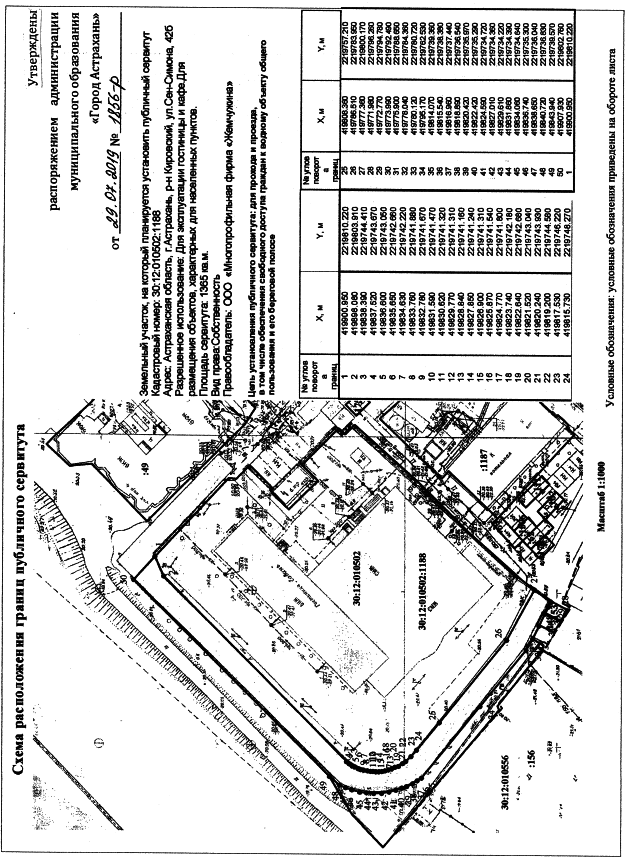 